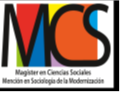 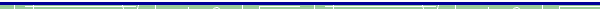 Taller (4) Marco Lógico 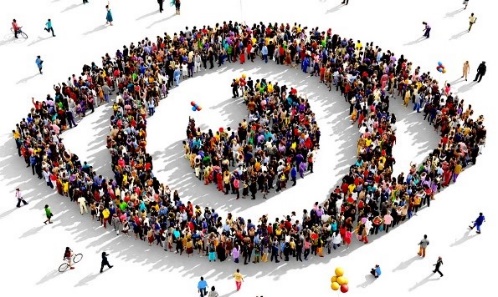 Para apoyar el trabajo a realizar se recomienda la siguiente bibliografía del cursoPeroni, 2015 Formulación de proyectos socio preventivos. Capítulo III Estrategia una intervención socio preventiva. Apartados 2 y 3Cohen, 1998 Metodología para el análisis de la gestión de programas sociales. Introducción, apartado C Metas de impacto y producciónMaterial referencial de diseño disponible en u-cursosIndicacionesA partir del árbol de problemas y árbol de medios y finesIdentificar las dimensiones de medios (ex causas) como alternativas. Desarrollar la valoración de cada una y justificar la elección de la alternativa con base a la siguiente tabla:   Redactar objetivos: desarrollo social (opcional), fin y propósitoTraspasar objetivos (componentes) y medios seleccionados a la matriz de marco lógico: Aspectos formales de la entrega:Subir a U-Cursos en material alumnos/as el Nombrar el archivo de la siguiente manera: MGCcSs_taller4_grupo (indicar nombre) Indicar al inicio del documento: nombre del grupo, integrantes y coordinador/a.Nombre del grupo: Fechas de entrega: Envío avance: Martes 27 de Septiembre. Hasta las 23:59hsCriterios de selección de alternativasCriterios de selección de alternativasCriterios de selección de alternativasCriterios de selección de alternativasCriterios de selección de alternativasCriterio de selecciónValoraciónJustificaciónValoraciónJustificación1. Posibilidad de intervención institucional 2. Nivel de participación de la población objetivo 3. Nivel de impacto 4. Recursos involucrados 5. Otros criteriosConclusiónFuente: Peroni, 2015 Formulación de proyectos socio preventivos. Capítulo III Estrategia una intervención socio preventiva (pág 67)Fuente: Peroni, 2015 Formulación de proyectos socio preventivos. Capítulo III Estrategia una intervención socio preventiva (pág 67)Fuente: Peroni, 2015 Formulación de proyectos socio preventivos. Capítulo III Estrategia una intervención socio preventiva (pág 67)Fuente: Peroni, 2015 Formulación de proyectos socio preventivos. Capítulo III Estrategia una intervención socio preventiva (pág 67)Fuente: Peroni, 2015 Formulación de proyectos socio preventivos. Capítulo III Estrategia una intervención socio preventiva (pág 67)Nombre de la alternativa:Nombre de la alternativa:Nombre de la alternativa:Nombre de la alternativa:Nombre de la alternativa:Resumen narrativoMetas (Las metas se pueden definir como los niveles de logro que a priori se han propuesto los responsables de un proyecto en torno a cada uno de los objetivos, productos y actividades.)Indicadores (Los Indicadores son las variables, o partes de ellas, a través de las cuales se pueden observar señales respecto al logro de un objetivo o producto. Indican lo que se debe observar para verificar el cumplimiento de objetivos, productos o actividades. Se refiere a la forma de medir el cambio esperado)Fuentes de verificación (Corresponde a las fuentes primarias o secundarias a las cuales se recurrirá para obtener información que verifique el grado de cumplimiento de los objetivos propuestos, productos y actividades.)Supuestos (Los supuestos son situaciones, no controlables por los responsables del programa, que se deben producir para que se puedan realizar las actividades, lograr los productos y alcanzar el propósito y fin del proyecto.)FinPropósitoComponente 1Componente 2Componente 3Componente xNombreApellidoMailNombre del coordinador/a